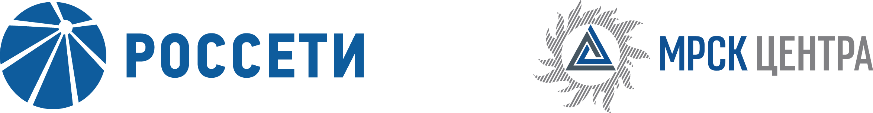 Уведомление №1об изменении условий извещения и закупочной документации закрытого запроса предложений для заключения Договоров на поставку провода СИП для нужд ПАО «МРСК Центра» (филиалов «Белгородэнерго», «Брянскэнерго», «Воронежэнерго», «Орёлэнерго», «Смоленскэнерго», «Тамбовэнерго», «Тверьэнерго» и «Ярэнерго»),(опубликовано на официальном сайте Российской Федерации для размещения информации о размещении заказов www.zakupki.gov.ru, на электронной торговой площадке ПАО «Россети» www.b2b-mrsk.ru № 619146 от 04.03.2016 года, а также на официальном сайте ПАО «МРСК Центра» www.mrsk-1.ru в разделе «Закупки»)Организатор запроса предложений ПАО «МРСК Центра», расположенный по адресу: РФ, 127018, г. Москва, 2-я Ямская ул., д. 4, (контактное лицо: Москот Сергей Николаевич, контактный телефон (4722) 28-30-50, (495) 747-92-92), на основании протокола от 11.03.2016 года № 0153-ИА-16-1 вносит изменения в извещение и закупочную документацию закрытого запроса предложений для заключения Договоров на поставку провода СИП для нужд ПАО «МРСК Центра» (филиалов «Белгородэнерго», «Брянскэнерго», «Воронежэнерго», «Орёлэнерго», «Смоленскэнерго», «Тамбовэнерго», «Тверьэнерго» и «Ярэнерго»).Внести изменения в извещение и закупочную документацию и изложить в следующей редакции:Требуется банковская гарантия: Размер обеспечения: 2,00%Комментарии: Данная процедура запроса предложений не является конкурсом и ее проведение не регулируется статьями 447—449 части первой Гражданского кодекса Российской Федерации. Данная процедура запроса предложений также не является публичным конкурсом и не регулируется статьями 1057—1065 части второй Гражданского кодекса Российской Федерации. Таким образом, данная процедура запроса предложений не накладывает на Организатора соответствующего объема гражданско-правовых обязательств.Обеспечение исполнения обязательств Участника может предоставляться Участником в форме банковской гарантии или путем внесения денежных средств на расчетный счет Заказчика. Выбор способа обеспечения исполнения обязательств, связанных с участием в запросе предложений и подачей Заявки, осуществляется Участником.Предельная стоимость закрытого запроса предложений: 84 911 384 (восемьдесят четыре миллиона девятьсот одиннадцать тысяч триста восемьдесят четыре) рубля 00 копеек РФ, без учета НДС; НДС составляет 15 284 049 (пятнадцать миллионов двести восемьдесят четыре тысячи сорок девять) рублей 12 копеек РФ; 100 195 433 (сто миллионов сто девяносто пять тысяч четыреста тридцать три) рубля 12 копеек РФ, с учетом НДС, в том числе по филиалам ПАО «МРСК Центра»:«Белгородэнерго» - 29 788 425 (двадцать девять миллионов семьсот восемьдесят восемь тысяч четыреста двадцать пять) рублей 00 копеек РФ, без учета НДС; НДС составляет 5 361 916 (пять миллионов триста шестьдесят одна тысяча девятьсот шестнадцать) рублей 50 копеек РФ; 35 150 341 (тридцать пять миллионов сто пятьдесят тысяч триста сорок один) рубль 50 копеек РФ, с учетом НДС;«Брянскэнерго» - 1 893 690 (один миллион восемьсот девяносто три тысячи шестьсот девяносто) рублей 00 копеек РФ, без учета НДС; НДС составляет 340 864 (триста сорок тысяч восемьсот шестьдесят четыре) рубля 20 копеек РФ; 2 234 554 (два миллиона двести тридцать четыре тысячи пятьсот пятьдесят четыре) рубля 20 копеек РФ, с учетом НДС;«Воронежэнерго» - 13 355 980 (тринадцать миллионов триста пятьдесят пять тысяч девятьсот восемьдесят) рублей 00 копеек РФ, без учета НДС; НДС составляет 2 404 076 (два миллиона четыреста четыре тысячи семьдесят шесть) рублей 40 копеек РФ; 15 760 056 (пятнадцать миллионов семьсот шестьдесят тысяч пятьдесят шесть) рублей 40 копеек РФ, с учетом НДС;«Орелэнерго» - 280 490 (двести восемьдесят тысяч четыреста девяносто) рублей 00 копеек РФ, без учета НДС; НДС составляет 50 488 (пятьдесят тысяч четыреста восемьдесят восемь) рублей 20 копеек РФ; 330 978 (триста тридцать тысяч девятьсот семьдесят восемь) рублей 20 копеек РФ, с учетом НДС;«Смоленскэнерго» - 7 557 605 (семь миллионов пятьсот пятьдесят семь тысяч шестьсот пять) рублей 00 копеек РФ, без учета НДС; НДС составляет 1 360 368 (один миллион триста шестьдесят тысяч триста шестьдесят восемь) рублей 90 копеек РФ; 8 917 973 (восемь миллионов девятьсот семнадцать тысяч девятьсот семьдесят три) рубля 90 копеек РФ, с учетом НДС;«Тамбовэнерго» - 1 753 285 (один миллион семьсот пятьдесят три тысячи двести восемьдесят пять) рублей 00 копеек РФ, без учета НДС; НДС составляет 315 591 (триста пятнадцать тысяч пятьсот девяносто один) рубль 30 копеек РФ; 2 068 876 (два миллиона шестьдесят восемь тысяч восемьсот семьдесят шесть) рублей 30 копеек РФ, с учетом НДС;«Тверьэнерго» - 473 460 (четыреста семьдесят три тысячи четыреста шестьдесят) рублей 00 копеек РФ, без учета НДС; НДС составляет 85 222 (восемьдесят пять тысяч двести двадцать два) рубля 80 копеек РФ; 558 682 (пятьсот пятьдесят восемь тысяч шестьсот восемьдесят два) рубля 80 копеек РФ, с учетом НДС;«Ярэнерго» - 29 808 449 (двадцать девять миллионов восемьсот восемь тысяч четыреста сорок девять) рублей 00 копеек РФ, без учета НДС; НДС составляет 5 365 520 (пять миллионов триста шестьдесят пять тысяч пятьсот двадцать) рублей 82 копейки РФ; 35 173 969 (тридцать пять миллионов сто семьдесят три тысячи девятьсот шестьдесят девять) рублей 82 копейки РФ, с учетом НДС.пункт 3.3.14.1 закупочной документации:  «…Участник запроса предложений в составе своей Заявки представляет обеспечение исполнения обязательств, связанных с участием в запросе предложений и подачей Заявки, на сумму не менее 2% от стоимости Заявки, с учетом НДС…»Примечание:По отношению к исходной редакции извещения и закупочной документации закрытого запроса предложений для заключения Договоров на поставку провода СИП для нужд ПАО «МРСК Центра» (филиалов «Белгородэнерго», «Брянскэнерго», «Воронежэнерго», «Орёлэнерго», «Смоленскэнерго», «Тамбовэнерго», «Тверьэнерго» и «Ярэнерго») внесены следующие изменения:Внесены изменения в размер обеспечения исполнения обязательств Участника;Добавлен раздел «Комментарии» к извещению.	В части, не затронутой настоящим уведомлением, Участники руководствуются извещением и закупочной документации закрытого запроса предложений для заключения Договоров на поставку провода СИП для нужд ПАО «МРСК Центра» (филиалов «Белгородэнерго», «Брянскэнерго», «Воронежэнерго», «Орёлэнерго», «Смоленскэнерго», «Тамбовэнерго», «Тверьэнерго» и «Ярэнерго»), (опубликовано на официальном сайте Российской Федерации для размещения информации о размещении заказов www.zakupki.gov.ru, на электронной торговой площадке ПАО «Россети» www.b2b-mrsk.ru № 619146 от 04.03.2016 года, а также на официальном сайте ПАО «МРСК Центра» www.mrsk-1.ru в разделе «Закупки»).Председатель закупочной комиссии -заместитель генерального директора по инвестиционной деятельности ПАО «МРСК Центра»	Д.В. Скляров